ΔΕΛΤΙΟ ΤΥΠΟΥΘΕΜΑ: Νέο Επιστημονικό Συμβούλιο στο Γ.Ν. Χανίων “Ο Άγιος Γεώργιος”.Συγκροτήθηκε σήμερα σε Σώμα το νέο Επιστημονικό Συμβούλιο του Γ.Ν. Χανίων “Ο Άγιος Γεώργιος”, το οποίο προέκυψε ύστερα από εκλογές που διεξήχθησαν στο νοσοκομείο και στις οποίες συμμετείχαν οι ιατροί ΕΣΥ όλων των βαθμίδων, το επιστημονικό (μη ιατρικό) προσωπικό και το νοσηλευτικό προσωπικό.Αναλυτικά ανά κατηγορία στο νέο Επιστημονικό Συμβούλιο του Γ.Ν. Χανίων εξελέγησαν οι παρακάτω: ΚΑΤΗΓΟΡΙΑ (α): Ιατροί  Συντονιστές Διευθυντές ΕΣΥ ή μοναδικοί Διευθυντές ή Διευθυντές που ασκούν καθήκοντα προσωρινού προϊσταμένου Τμήματος-ΠΑΠΑΔΑΚΗΣ ΧΑΡΙΤΩΝ του ΕΜΜΑΝΟΥΗΛ, Συντονιστής Δ/ντής ΩΡΛ, Δ/ντής Χειρουργικού Τομέα, (τακτικό μέλος, ως Πρόεδρος χωρίς αναπληρωματικό).ΚΑΤΗΓΟΡΙΑ (β): Ιατροί Διευθυντές ΕΣΥ (που δεν ασκούν καθήκοντα προϊσταμένου)-ΠΡΩΙΜΟΣ ΕΥΚΛΕΙΔΗΣ του ΚΩΝ/ΝΟΥ, Δ/ντής ΩΡΛ (τακτικό μέλος).-ΚΡΙΕΤΣΕΠΗ ΒΑΣΙΛΙΚΗ του ΓΕΡΑΣΙΜΟΥ, Δ/ντρια Πνευμονολογίας-Φυματιολογίας (τακτικό μέλος).-ΞΥΝΗ ΑΓΓΕΛΑ του ΝΙΚΟΛΑΟΥ, Δ/ντρια Παθολογίας (1ο αναπληρωματικό μέλος).-ΠΟΘΟΥΛΑΚΗ ΓΕΩΡΓΙΑ του ΕΜΜΑΝΟΥΗΛ, Δ/ντρια Παθολογίας (2ο αναπληρωματικό μέλος).ΚΑΤΗΓΟΡΙΑ (γ): Ιατροί Επιμελητές Α΄ ΕΣΥ-ΜΑΡΑΓΚΟΥΔΑΚΗΣ ΣΠΥΡΙΔΩΝ του ΝΙΚΟΛΑΟΥ, Επιμ. Α΄ Καρδιολογίας (τακτικό μέλος).-ΧΡΗΣΤΙΔΟΥ ΔΑΦΝΗ του ΧΡΙΣΤΟΔΟΥΛΟΥ, Επιμ. Α΄ Παθολογίας (αναπληρωματικό μέλος).ΚΑΤΗΓΟΡΙΑ (δ): Ιατροί Επιμελητές Β΄ ΕΣΥ-ΝΟΙΚΟΚΥΡΗΣ ΧΡΗΣΤΟΣ του ΠΑΝΑΓΙΩΤΗ, Επιμ. Β΄ Πνευμονολογίας (τακτικό μέλος).-ΣΗΜΑΝΤΗΡΑΚΗ ΣΤΥΛΙΑΝΗ του ΘΕΟΔΩΡΟΥ, Επιμ. Β΄ Παθολογίας (αναπληρωματικό μέλος).ΚΑΤΗΓΟΡΙΑ (ε1): Επιστημονικό μη ιατρικό & παραϊατρικό προσωπικό ΠΕ-ΚΑΣΤΑΝΑΚΗ ΑΝΑΣΤΑΣΙΑ του ΕΥΣΤΡΑΤΙΟΥ, ΠΕ Ψυχολόγων, (τακτικό μέλος, χωρίς αναπληρωματικό).ΚΑΤΗΓΟΡΙΑ (ε2): Επιστημονικό μη ιατρικό & παραϊατρικό προσωπικό ΤΕ-ΠΑΝΤΙΕΡΑΣ ΝΙΚΟΛΑΟΣ του ΕΥΑΓΓΕΛΟΥ, ΤΕ Ιατρικών Εργαστηρίων, Προϊστ/νος Τμ. Παραϊατρικών Επαγγελμάτων, (τακτικό μέλος, χωρίς αναπληρωματικό).ΚΑΤΗΓΟΡΙΑ (στ): Ειδικευόμενοι ιατροί-ΤΣΙΣΜΕΝΑΚΗΣ ΓΕΩΡΓΙΟΣ του ΧΡΗΣΤΟΥ, ειδικευόμενος ιατρός Γεν. Χειρουργικής (τακτικό μέλος, χωρίς αναπληρωματικό).ΚΑΤΗΓΟΡΙΑ (ζ): Νοσηλευτικό προσωπικό-ΚΛΕΟΒΟΥΛΟΥ ΧΡΗΣΤΟΣ του ΔΗΜΗΤΡΙΟΥ, ΠΕ Νοσηλευτικής (τακτικό μέλος).-ΖΕΡΒΟΥΔΑΚΗΣ ΕΜΜΑΝΟΥΗΛ του ΕΥΑΓΓΕΛΟΥ, ΠΕ Νοσηλευτικής (αναπληρωματικό μέλος).Η Διοίκηση του Γενικού Νοσοκομείου Χανίων συγχαίρει τα νέα μέλη του Επιστημονικού Συμβουλίου για την εκλογή τους. Παράλληλα εκφράζει τις καλύτερες ευχές για επιτυχία στο έργο τους, με στόχο την αναβάθμιση των παρεχόμενων υπηρεσιών του νοσοκομείου και την καλύτερη εξυπηρέτηση των ασθενών. Η Διοίκηση πιστεύει ότι τα νέα μέλη θα συμβάλουν σημαντικά στην επίτευξη αυτών των στόχων.Με τη συνδρομή τους, αναμένεται να επιτευχθούν υψηλότερα πρότυπα φροντίδας και υποστήριξης για τους ασθενείς αλλά και διαρκής αναβάθμιση της επιμόρφωσης και κατάρτισης του ιατρικού και επιστημονικού προσωπικού.                                                                                               Εκ της ΔιοικήσεωςΕΛΛΗΝΙΚΗ ΔΗΜΟΚΡΑΤΙΑ7η ΥΓΕΙΟΝΟΜΙΚΗ ΠΕΡΙΦΕΡΕΙΑ ΚΡΗΤΗΣΓΕΝΙΚΟ ΝΟΣΟΚΟΜΕΙΟ ΧΑΝΙΩΝ«Ο ΑΓΙΟΣ ΓΕΩΡΓΙΟΣ»Γραφείο: ΔιοίκησηςΤαχ. Δ/νση: Μουρνιές Τ.Κ.73300Τηλέφωνο:2821342345-347ΠΡΟΣ:Μ.Μ.Ε.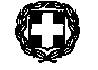 